Конспект «Мы идём в театр»Задачи: расширять представления детей о многообразии окружающего мира; продолжать знакомить с правилами поведения в общественных местах (театре); поощрять попытки детей делиться разнообразными впечатлениями; объяснять правила поведения; сформировать понимание того, что в общественном месте надо вести себя культурно (не обращать на себя внимание плохим поведением).Предварительная работа: рассматривание иллюстраций общественных культурных зданий (театров г. Москвы и г. Ярославля ); беседы с детьми о том, какое представление они смотрели, что больше всего запомнилось, что хотелось бы посмотреть ещё; изготовление билетов, денег.Материал: программки, билеты, касса, деньги, книжки.Ход:Воспитатель — Дети, г. Ярославль — город, в котором много культурных общественных мест. А какие культурные общественные места вы знаете ?Дети — «музей, цирк, театр Воспитатель. — Молодцы. А вы знаете правила поведения в них? А сейчас отправимся все вместе в театр.Воспитатель. — Вы хотите очутиться в театре?«Закрыли глаза, покружились и в театре очутились!»Ну вот, мы находимся возле здания театра, теперь нам надо купить билеты?Дети. — В кассе.Воспитатель. — Я буду продавать билеты, а вы будете их покупать — я буду кассиром. Давайте проверим билет, там написан ваш ряд и место. Мы подходим к дверям театра. Кто нас встречает?Дети. — Билетёр.Воспитатель. — Затем подходим…Дети. — К гардеробу.В. — Правильно, что надо сказать гардеробщице?Воспитатель. — Вот мы и вошли в театр.— Как называется это место?Дети — Фойе.Воспитатель — А что интересного можно увидеть в фойе?Дети. — Много нарядных людей, на стенах висят фотографии артистов,стоят витрины с цветами и игрушками.Воспитатель. — Прозвенел звонок, нам надо войти в зал. Зачем звенит звонок?Дети. — Извещает, о том, что пора занимать свои места.Воспитатель — Заходим и видим зал.Воспитатель — где находится сцена?Дети — в центре.Воспитатель — А кто находится на сцене?Дети — на сцене выступают артисты.Воспитатель — А зачем здесь артисты?Дети — Они показывают представления.Воспитатель. — Идёт интересное представление и вдруг слышно шуршание разворачиваемой шоколадки или конфеты?Дети, как вы думаете хорошо это или нет?Дети — Нет.Воспитатель — Почему?Дети. — Это всем мешает и артистам и зрителям .Воспитатель. — Что не следует делать во время представления?Дети. — Громко высказываться, прыгать с места, шуршать бумагой, разбрасывать фантики и обёртки от конфет и мороженного.Воспитатель. — А почему артистам хлопают в ладоши?Дети. — Это их так благодарят, как бы говоря спасибо.Воспитатель. — А сейчас нам покажут артисты своё представлениеВыступление артистов (подготовленные дети), показ сказки «Теремок»После показа дети аплодируют.Воспитатель — Мы посмотрели первую часть представления, сейчас будет перерыв — антракт.Воспитатель. — Как надо вести себя в антракте?Дети. — Можно посетить кафе сходить в туалет, приобрести игрушки и т.д.Воспитатель. — Для чего люди ходят в театр?Дети — Интересно провести время, посмотреть спектакль, сказку.Дети выходят в фойе. Заходят в кафе покупают сок; игрушки, цветы, шарикиВоспитатель — Вы не забыли как надо вести себя в театре, всегда помните о них.Воспитатель. — Подошло время возвращаться в детский сад.«Закрыли глаза, покружились, в нашем садике очутились».Вот мы и побывали с вами в театре.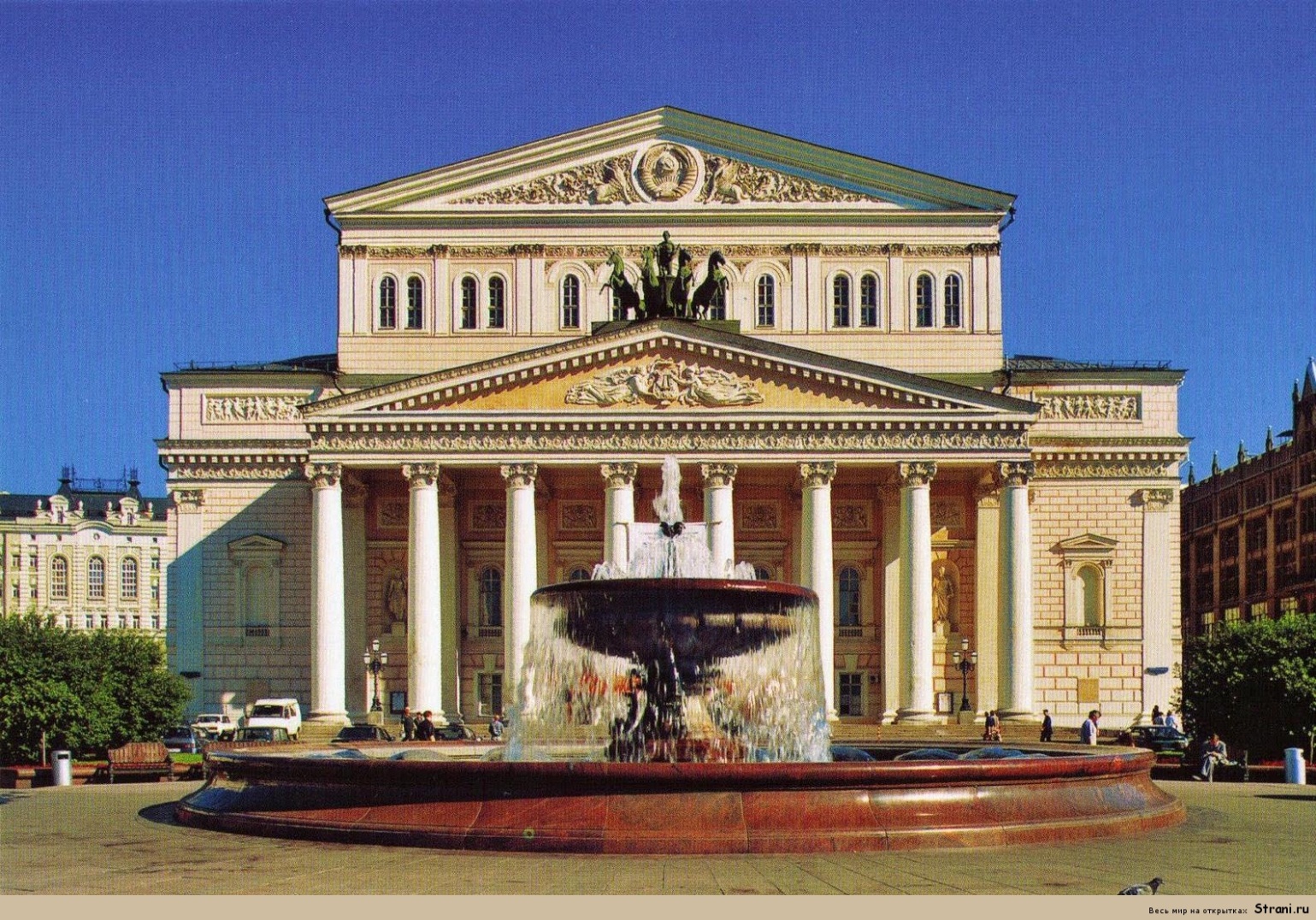 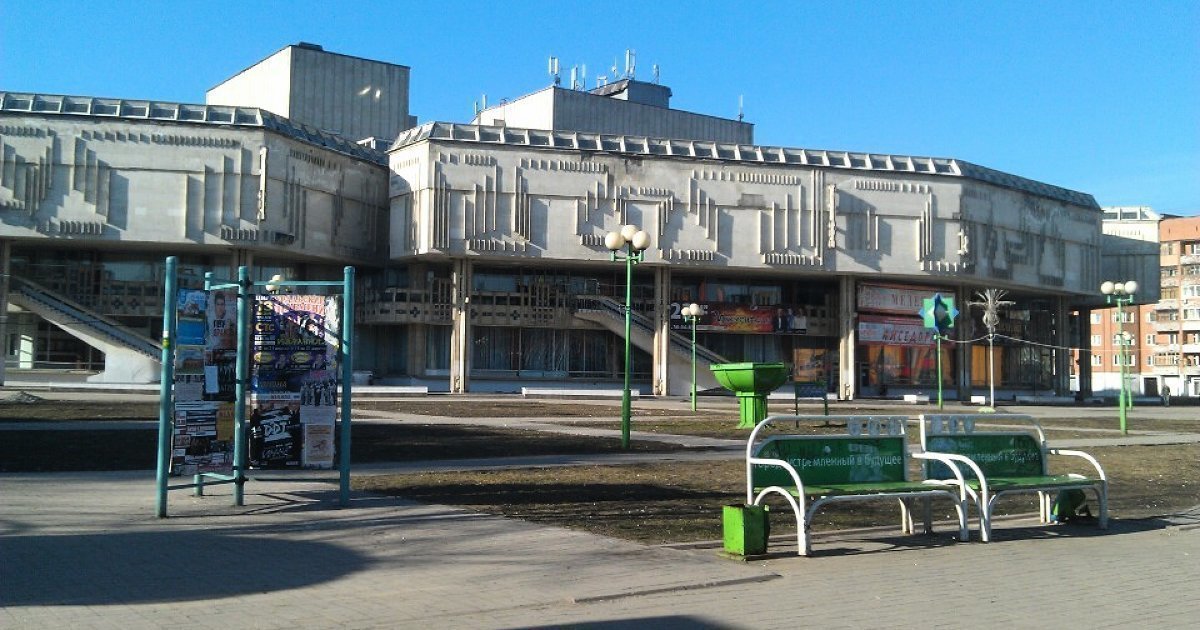 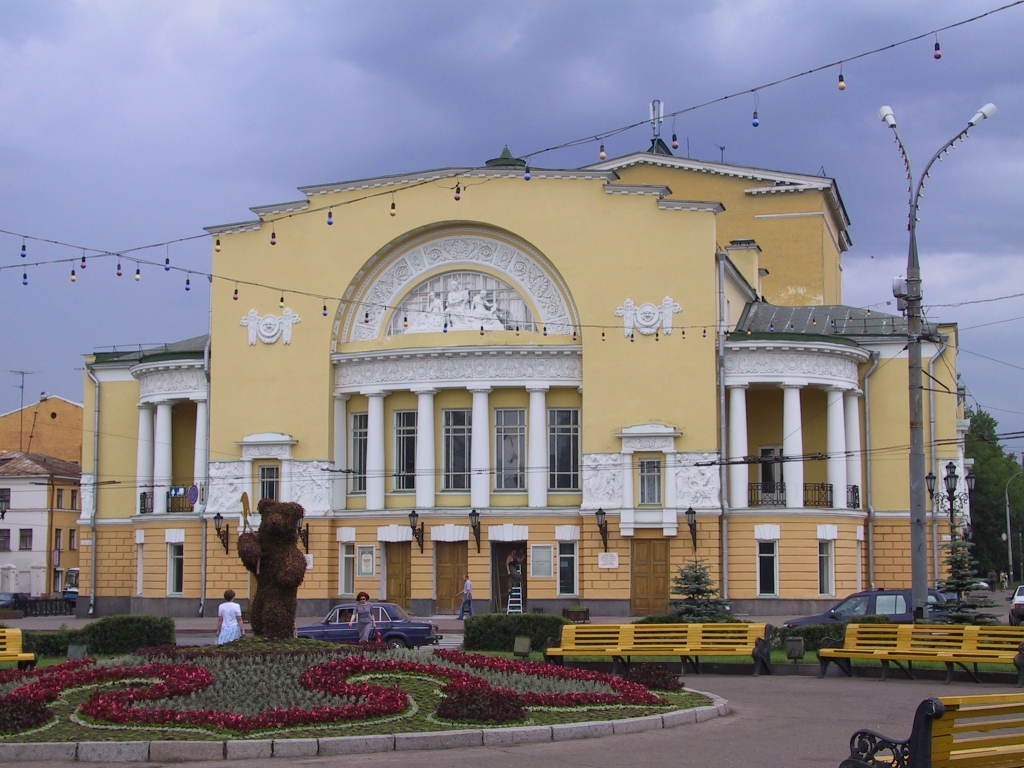 